DEEPAK 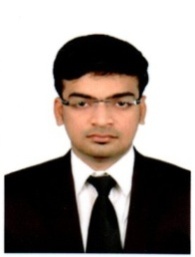 Deepak.362643@2freemail.com CAREER OBJECTIVE:	An MBA Graduate specialized in Finance having a prior experience in Finance for a year working on Financial Analysis, Reporting & preparation of Profit & Loss accounts as per my skill set ,analytical abilities and learning from professional experience, I will able to contribute to the excellence of my organization.PROFESSIONAL SUMMARY:1 year and 2 months of experience worked on process like Mortgage, Insurance, and Banking & Financial Services.DOMAIN CERTIFICATION:Completed Level 1 Certified Investment Banking Operations Professional (CIBOP) with Imarticus Learning in Chennai.Cash EquitiesFixed IncomeMoney MarketsFOREX MarketDerivativesCORE COMPETENCY:MS word, MS PowerPoint, MS excelPROFESSIONAL EXPERIENCE:Company: Sutherland Global Services, Chennai.Designation: Assistant Manager (Pricing) (Sept 2015 – Oct 2016)ROLES & RESPONSIBILITIES:Worked on process like Mortgage, Insurance, Banking & Financial ServicesPricing is done based on the client requirement like (Rate per FTE, Rate per Minute, Rate per File, Rate per Diem, Rate per Transaction).Data consolidation of P&L & PAT & CM for all the Geo’s (EMEA, LATAM, APAC, and NA) and Historical Database is maintained for all the Geo’s as well as CLM, BLM & Rate card based.Have gained experience in data preparation, data analysis and report building.Clients: Insurance-Sentry Insurance, Rev worldwide, Argo Insurance etc., Mortgage-Santander, American Title, Flagstar Bancorp, Freedom Mortgage, New Penn Financials etc., BFS-Macquarie Bank, Mashreq Bank etc..EDUCATIONAL QUALIFICATION:Master of Business Administration (MBA) (Finance & International Business) from Amity Global Business School(Amity University), Chennai (2013-2015) – 7.26 CGPABachelor of Commerce (B.COM) from R.K.M. Vivekananda College (Madras University), Mylapore Chennai. (2010-2013) – 70%INTERNSHIP/ACADEMIC PROJECTMBA: (Finance & International Business)Company: Empee Group (Empee Distilleries Pvt.ltd)Project Title: Financial operations & Analysis of the companyLearning Keys:Analysed the financial structure & working capital management of the company.Analysed how financial statements of the company were prepared & presented in the books of accounts B.COM (Bank Management)Company: Indian Overseas Bank (IOB)Project Title: General Banking servicesADDITIONAL QUALIFICATION:Basics of SAP (FICO) Pair soft Technologies (2015).Certification course in PGPM (Amity University-2013).ACHIEVEMENTS:Awarded with the Best Student of the year during my HSC (2010)Appointed as a School Pupil leader in 2009Active Blood donor from past 6 years NSS coordinator during my college days.DECLARATION I, hereby declare that the above furnished information is true to the best of my knowledge.